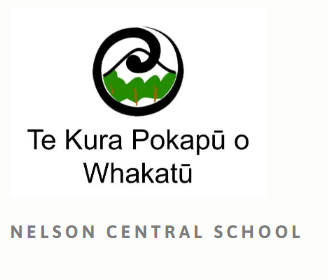 Stationery list 2024   - Te Pouahi tau 3,4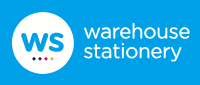 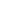 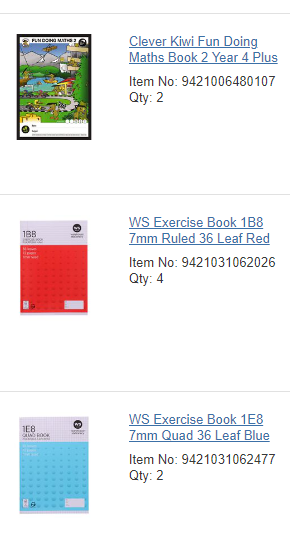 1LWB54 x Writing Book14mm Ruled32 Leaves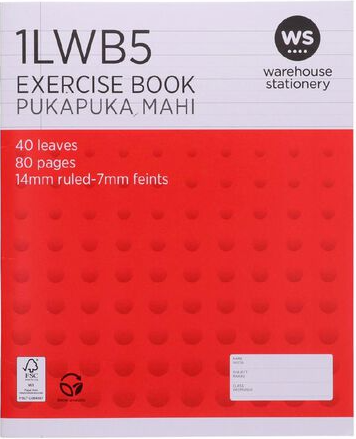 1H52x  Maths Book10mm Quad w/ margin 36 leaves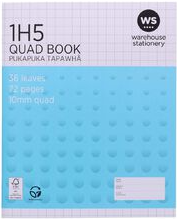 Warwick No. 241x Project Book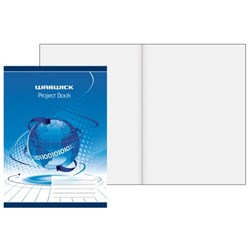 1x 3B1 notebook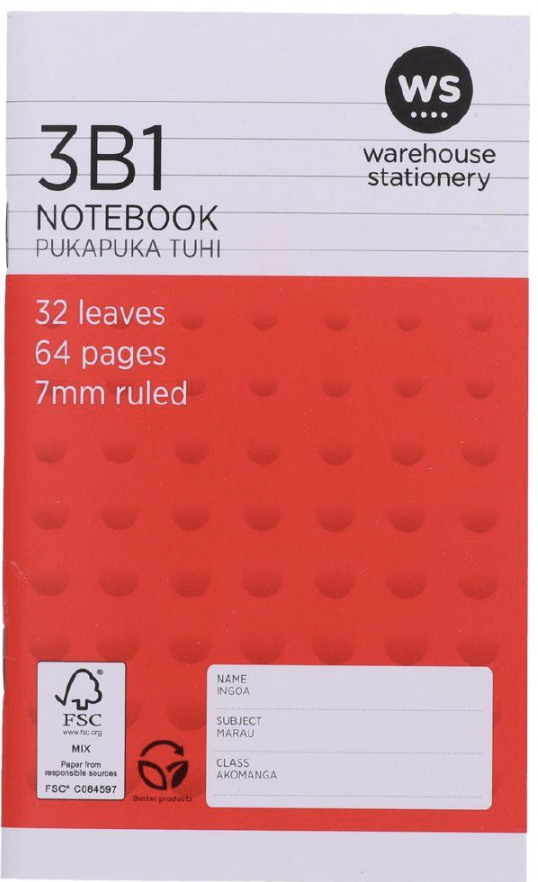 BWB1x handwriting book14 mm Ruled32 Leaves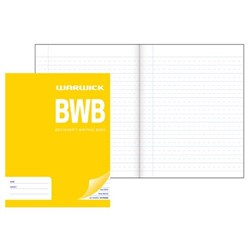 4 x HB pencils (without eraser)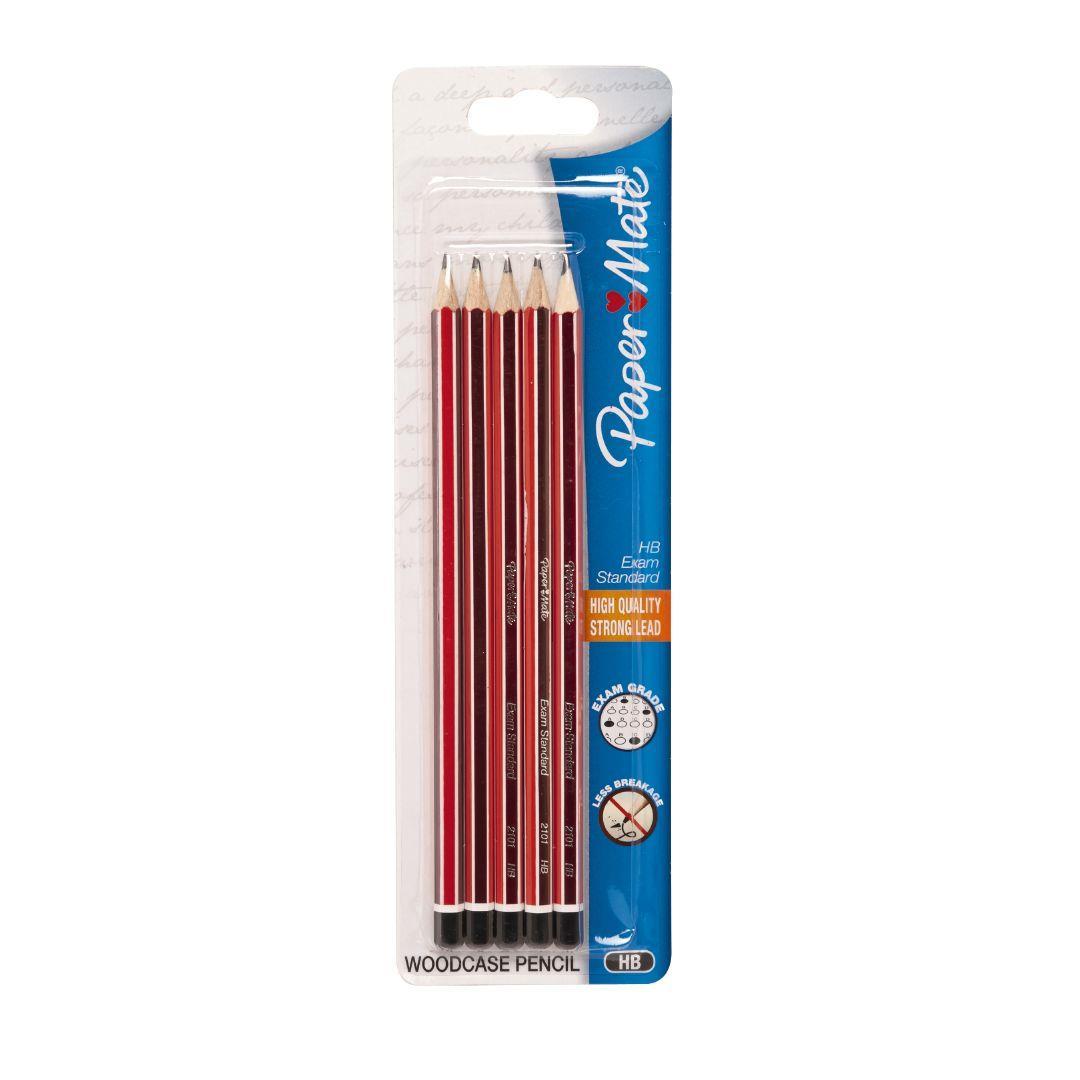 4 x whiteboard markers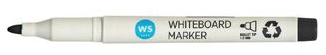 2 x  glue sticks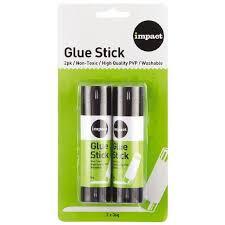 Please do not name4 x BIC pens – blue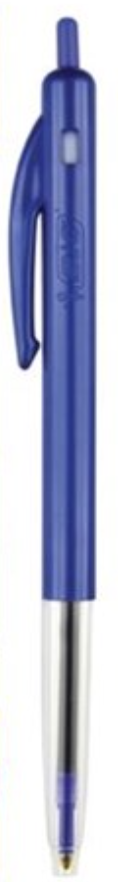 